Descripción UnidadesMesa 1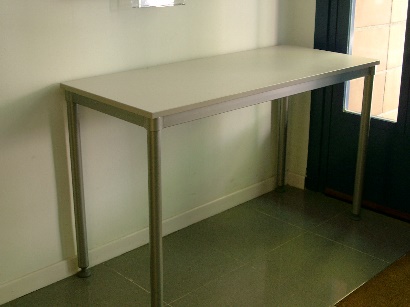 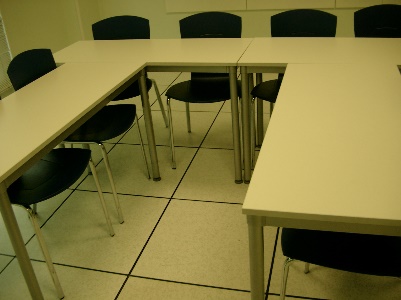 Modelo: DYNAMIC  K502(ACTIU)Estructura aluminizada. Tablero gris.

Dimensiones:  largo x  anchoMuy buen estado5Mesa 2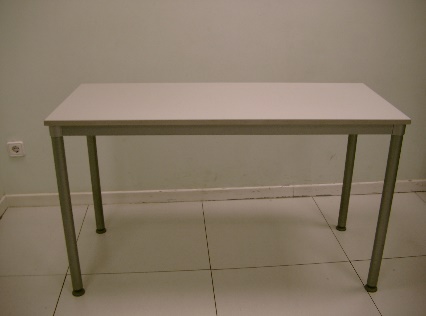 Modelo: DYNAMIC  K502(ACTIU)Estructura aluminizada. Tablero blanco.

Dimensiones:  largo x  anchoMuy buen estado5